LEMBARHASIL PENILAIAN SEJAWAT SEBIDANG ATAU PEER REVIEWKARYA ILMIAH  : JURNAL ILMIAHJudul Karya Ilmiah (Artikel)	:	US Civil War Menurut Forrest CarterPenulis Jurnal Ilmiah		:	Suryo Sudiro, Sayit Abdul Karim, Juhansar JuhansarIdentitas Jurnal Ilmiah		:	a. Nama Jurnal	:	Adabiyyāt: Jurnal Bahasa dan Sastra			b. Volume/Nomor	:	4/1			c. Edisi (bulan/tahun)	:	2020/6/30			d. Penerbit	:	The Faculty of Adab and Cultural Sciences, the State 							Islamic University of Sunan Kalijaga			e. url dokumen	: 					https://ejournal.uin-suka.ac.id/adab/Adabiyyat/article/view/1918Hasil Penilaian Peer Review :					Yogyakarta, 15 Juli 2020						Reviewer 1,							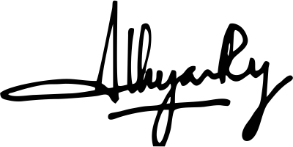 Dr. Tatit Hariyanti, M.Hum.Lektor Kepala AK 400Unit Kerja: Program Studi Sastra InggrisFakultas Bisnis & HumanioraUniversitas Teknologi YogyakartaLEMBARHASIL PENILAIAN SEJAWAT SEBIDANG ATAU PEER REVIEWKARYA ILMIAH  : JURNAL ILMIAHJudul Karya Ilmiah (Artikel)	:	US Civil War Menurut Forrest CarterPenulis Jurnal Ilmiah		:	Suryo Sudiro, Sayit Abdul Karim, Juhansar JuhansarIdentitas Jurnal Ilmiah		:	a. Nama Jurnal	:	Adabiyyāt: Jurnal Bahasa dan Sastra			b. Volume/Nomor	:	4/1			c. Edisi (bulan/tahun)	:	2020/6/30			d. Penerbit	:	The Faculty of Adab and Cultural Sciences, the State 							Islamic University of Sunan Kalijaga			e. url dokumen	: 					https://ejournal.uin-suka.ac.id/adab/Adabiyyat/article/view/1918Hasil Penilaian Peer Review :					Yogyakarta, 20 Agustus 2020						Reviewer 2,							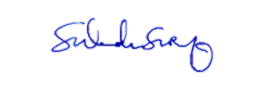 Sukarni Suryaningsih S.S., M.Hum.NIP.197212231998022001Lektor Kepala AK 400Unit Kerja: Program Studi Sastra InggrisFakultas Ilmu BudayaUniversitas DiponegoroKomponen Yang Dinilai Nilai Maksimal Jurnal Ilmiah Nilai Maksimal Jurnal Ilmiah Nilai Maksimal Jurnal Ilmiah Nilai Maksimal Jurnal Ilmiah Nilai Maksimal Jurnal Ilmiah Nilai Akhir Yang Diperoleh Komponen Yang Dinilai Internasional BereputasiInternasionalNasional Terakreditasi Nasional Tidak TerakreditasiNasional Terindeks DOAJNilai Akhir Yang Diperoleh Kelengkapan unsur isi artikel (10%)1,51,5Ruang lingkup dan kedalaman pembahasan  (30%)4,54,2Kecukupan dan kemutahiran data/informasi dan metodologi  (30%)4,54,0Kelengkapan unsur dan kualitas penerbit  (30%)4,54,3Total   =  (100%)1514Kontribusi Pengusul (Penulis Pertama)Komentar Peer ReviewTentang kelengkapan unsur isi artikel:Artikel ditulis secara lengkap sesuai dengan unsur penulisan artikel ilmiah Tentang ruang lingkup dan kedalaman pembahasan:Materi dalam artikel dibahas secara mendalam dan komprehensifTentang kecukupan dan kemutakhiran data/informasi dan metodologi:Data penelitian disajikan secara akurat dan terstruktur sejalan dengan metode penelitian yang digunakanTentang Kelengkapan unsur dan kualitas penerbit:Artikel Jurnal yang diterbitkan oleh penerbit berkualitas Tentang kelengkapan unsur isi artikel:Artikel ditulis secara lengkap sesuai dengan unsur penulisan artikel ilmiah Tentang ruang lingkup dan kedalaman pembahasan:Materi dalam artikel dibahas secara mendalam dan komprehensifTentang kecukupan dan kemutakhiran data/informasi dan metodologi:Data penelitian disajikan secara akurat dan terstruktur sejalan dengan metode penelitian yang digunakanTentang Kelengkapan unsur dan kualitas penerbit:Artikel Jurnal yang diterbitkan oleh penerbit berkualitas Tentang kelengkapan unsur isi artikel:Artikel ditulis secara lengkap sesuai dengan unsur penulisan artikel ilmiah Tentang ruang lingkup dan kedalaman pembahasan:Materi dalam artikel dibahas secara mendalam dan komprehensifTentang kecukupan dan kemutakhiran data/informasi dan metodologi:Data penelitian disajikan secara akurat dan terstruktur sejalan dengan metode penelitian yang digunakanTentang Kelengkapan unsur dan kualitas penerbit:Artikel Jurnal yang diterbitkan oleh penerbit berkualitas Tentang kelengkapan unsur isi artikel:Artikel ditulis secara lengkap sesuai dengan unsur penulisan artikel ilmiah Tentang ruang lingkup dan kedalaman pembahasan:Materi dalam artikel dibahas secara mendalam dan komprehensifTentang kecukupan dan kemutakhiran data/informasi dan metodologi:Data penelitian disajikan secara akurat dan terstruktur sejalan dengan metode penelitian yang digunakanTentang Kelengkapan unsur dan kualitas penerbit:Artikel Jurnal yang diterbitkan oleh penerbit berkualitas Tentang kelengkapan unsur isi artikel:Artikel ditulis secara lengkap sesuai dengan unsur penulisan artikel ilmiah Tentang ruang lingkup dan kedalaman pembahasan:Materi dalam artikel dibahas secara mendalam dan komprehensifTentang kecukupan dan kemutakhiran data/informasi dan metodologi:Data penelitian disajikan secara akurat dan terstruktur sejalan dengan metode penelitian yang digunakanTentang Kelengkapan unsur dan kualitas penerbit:Artikel Jurnal yang diterbitkan oleh penerbit berkualitas Tentang kelengkapan unsur isi artikel:Artikel ditulis secara lengkap sesuai dengan unsur penulisan artikel ilmiah Tentang ruang lingkup dan kedalaman pembahasan:Materi dalam artikel dibahas secara mendalam dan komprehensifTentang kecukupan dan kemutakhiran data/informasi dan metodologi:Data penelitian disajikan secara akurat dan terstruktur sejalan dengan metode penelitian yang digunakanTentang Kelengkapan unsur dan kualitas penerbit:Artikel Jurnal yang diterbitkan oleh penerbit berkualitas Komponen Yang Dinilai Nilai Maksimal Jurnal Ilmiah Nilai Maksimal Jurnal Ilmiah Nilai Maksimal Jurnal Ilmiah Nilai Maksimal Jurnal Ilmiah Nilai Maksimal Jurnal Ilmiah Nilai Akhir Yang Diperoleh Komponen Yang Dinilai Internasional BereputasiInternasionalNasional Terakreditasi Nasional Tidak TerakreditasiNasional Terindeks DOAJNilai Akhir Yang Diperoleh Kelengkapan unsur isi artikel (10%)1,51,0Ruang lingkup dan kedalaman pembahasan  (30%)4,54,0Kecukupan dan kemutahiran data/informasi dan metodologi  (30%)4,53,5Kelengkapan unsur dan kualitas penerbit  (30%)4,54,5Total   =  (100%)1513Kontribusi Pengusul (Penulis pertama)Komentar Peer ReviewTentang kelengkapan unsur isi artikel:LengkapTentang ruang lingkup dan kedalaman pembahasan:BaikTentang kecukupan dan kemutakhiran data/informasi dan metodologi:Cukup dan MutakhirTentang Kelengkapan unsur dan kualitas penerbit:BaikTentang kelengkapan unsur isi artikel:LengkapTentang ruang lingkup dan kedalaman pembahasan:BaikTentang kecukupan dan kemutakhiran data/informasi dan metodologi:Cukup dan MutakhirTentang Kelengkapan unsur dan kualitas penerbit:BaikTentang kelengkapan unsur isi artikel:LengkapTentang ruang lingkup dan kedalaman pembahasan:BaikTentang kecukupan dan kemutakhiran data/informasi dan metodologi:Cukup dan MutakhirTentang Kelengkapan unsur dan kualitas penerbit:BaikTentang kelengkapan unsur isi artikel:LengkapTentang ruang lingkup dan kedalaman pembahasan:BaikTentang kecukupan dan kemutakhiran data/informasi dan metodologi:Cukup dan MutakhirTentang Kelengkapan unsur dan kualitas penerbit:BaikTentang kelengkapan unsur isi artikel:LengkapTentang ruang lingkup dan kedalaman pembahasan:BaikTentang kecukupan dan kemutakhiran data/informasi dan metodologi:Cukup dan MutakhirTentang Kelengkapan unsur dan kualitas penerbit:BaikTentang kelengkapan unsur isi artikel:LengkapTentang ruang lingkup dan kedalaman pembahasan:BaikTentang kecukupan dan kemutakhiran data/informasi dan metodologi:Cukup dan MutakhirTentang Kelengkapan unsur dan kualitas penerbit:Baik